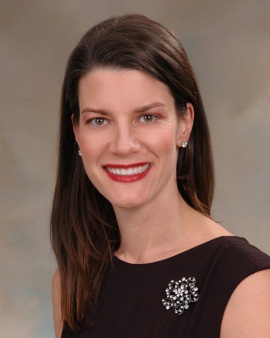 Kinga A. Szucs, MD, FAAP, FABM, IBCLC is Professor of Clinical Pediatrics at Indiana University (IU) School of Medicine/Riley Hospital for Children.  She is the medical director of the newborn nursery at Wishard Health Services. In this role she sees breastfeeding dyads and teaches residents and medical students on a daily basis.  She is a member of the Board of Directors of the Academy of Breastfeeding Medicine (ABM) and is a Fellow of ABM.Dr. Szucs is a member of the American Academy of Pediatrics (AAP) Section on Breastfeeding Executive Committee and is the AAP Indiana Chapter Breastfeeding Coordinator.  She is a founding board member of the Indiana Mothers’ Milk Bank and an Indiana State Perinatal Advisory board member.  She is an International Board Certified Lactation Consultant and is a member of the International Lactation Consultant Association. Dr. Szucs is a member of the Board of Directors of the Lactation Education Accreditation and Approval Review Committee. Dr. Szucs has published in Pediatrics, in Breastfeeding Medicine and in the Journal of Human Lactation.  She also has written an AAP Pedialink Hot Topics Breastfeeding on-line CME course.  She participated in the creation of the AAP Breastfeeding Residency Curriculum, which is available on-line.  In recognition of her breastfeeding promotion work, Dr. Szucs received the Spirit of Service Advocacy Award from Indiana Perinatal Network, Academic Honors from the IUPUI Chancellor, as well as the American Academy of Pediatrics Special Achievement Award. 